					Urząd Gminy Mokrsko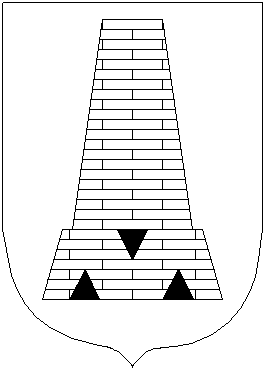 98-345 MokrskoTel. 0-43  84118-18        0-43 88632- 88Fax  0-43 88632-77Mokrsko, dnia 19.05.2011r.Znak: ZFU-Z.271.4.5.2011.KPDotyczy:	przetargu nieograniczonego na wykonanie zadania : „WYKONANIE BOISKA SPORTOWEGO W RAMACH BUDOWY KOMPLEKSU MOJE BOISKO – ORLIK 2012 W MOKRSKU”MODYFIKACJA TREŚCISPECYFIKACJI ISTOTNYCH WARUNKÓW ZAMÓWIENIAZgodnie z art. 38 ust. 4a ppkt.1 a ustawy z dnia 29 stycznia 2004 r. Prawo zamówień publicznych ( tekst jednolity Dz.U. z 29 listopada 2007 r. Nr 223, poz. 1655 oraz z 2008 r. Nr 171, poz. 1058) zamawiający modyfikuje treść specyfikacji istotnych warunków zamówienia : W  SIWZ – w Rozdziale 2. Opis Przedmiotu zamówienia wprowadza się następujące zmiany:Dodaje się pkt. 2.10 – Warunki gruntowo – wodne i geotechniczne występujące w podłożu budowlanym projektowanego kompleksu boisk – Szczegółowe informacje zawiera Dokumentacja geotechniczna stanowiąca załącznik nr 10a do SIWZ.ByłoSzczegółowy opis elementów przedmiotu zamówienia wymienionych w punktach od 2.1 do 2.9 stanowią załączniki: Specyfikacje techniczne wykonania i odbioru robót budowlanych – ogólna i szczegółowe.Specyfikacje techniczne wykonania i odbioru robót budowlanych – utwardzenie drogi gminnej, budowa przepustu pod zjazd na parking, budowa zjazdu publicznego z drogi powiatowej. Projekt architektoniczno – budowlany boisk sportowych Orlik 2012.Przedmiar robót.Projekt budowlany – utwardzenie drogi gminnej, budowa przepustu pod zjazd na parking, budowa zjazdu publicznego z drogi powiatowej.Projekt budowlany sieci drenarskiej, przyłącza wodociągowego i kanalizacji sanitarnej. Projekt budowlany zagospodarowania terenu, projekt architektoniczno – budowlany, projekt instalacji sanitarnych, projekt instalacji elektrycznych.Specyfikacje techniczne wykonania i odbioru robót budowlanych – budowa przyłącza wodociągowego, kan. sanitarnej i sieci kan. deszczowej dla boiska piłkarskiego.Szczegółowe Specyfikacje techniczne wykonania 
i odbioru robót budowlanych – budynek szatniowySzczegółowe Specyfikacje techniczne wykonania 
i odbioru robót budowlanych – projekt budowlany instalacji wod-kan., ogrzewania grzejnikowego oraz wentylacji mechanicznej nawiewno – wywiewnej w bud. szatniowymPowinno być Szczegółowy opis elementów przedmiotu zamówienia wymienionych w punktach od 2.1 do 2.10 stanowią załączniki: Specyfikacje techniczne wykonania i odbioru robót budowlanych – ogólna i szczegółowe.Specyfikacje techniczne wykonania i odbioru robót budowlanych – utwardzenie drogi gminnej, budowa przepustu pod zjazd na parking, budowa zjazdu publicznego z drogi powiatowej. Projekt architektoniczno – budowlany boisk sportowych Orlik 2012.Przedmiar robót.Projekt budowlany – utwardzenie drogi gminnej, budowa przepustu pod zjazd na parking, budowa zjazdu publicznego z drogi powiatowej.Projekt budowlany sieci drenarskiej, przyłącza wodociągowego i kanalizacji sanitarnej. Projekt budowlany zagospodarowania terenu, projekt architektoniczno – budowlany, projekt instalacji sanitarnych, projekt instalacji elektrycznych.Specyfikacje techniczne wykonania i odbioru robót budowlanych – budowa przyłącza wodociągowego, kan. sanitarnej i sieci kan. deszczowej dla boiska piłkarskiego.Szczegółowe Specyfikacje techniczne wykonania 
i odbioru robót budowlanych – budynek szatniowySzczegółowe Specyfikacje techniczne wykonania 
i odbioru robót budowlanych – projekt budowlany instalacji wod-kan., ogrzewania grzejnikowego oraz wentylacji mechanicznej nawiewno – wywiewnej w bud. SzatniowymZałącznik Nr 10a do SIWZ	Dokumentacja GeotechnicznaW  SIWZ- w rozdziale 20. Załączniki do SIWZ wprowadza się następujące zmiany:ByłoSpecyfikacje techniczne wykonania i odbioru robót budowlanych – ogólna i szczegółowe.Specyfikacje techniczne wykonania i odbioru robót budowlanych – utwardzenie drogi gminnej, budowa przepustu pod zjazd na parking, budowa zjazdu publicznego z drogi powiatowej.Projekt architektoniczno – budowlany boisk sportowych Orlik 2012.Przedmiar robót.Projekt budowlany – utwardzenie drogi gminnej, budowa przepustu pod zjazd na parking, budowa zjazdu publicznego z drogi powiatowej.Projekt budowlany sieci drenarskiej, przyłącza wodociągowego i kanalizacji sanitarnej.Projekt budowlany zagospodarowania terenu, projekt architektoniczno – budowlany, projekt instalacji sanitarnych, projekt instalacji elektrycznych.Specyfikacje techniczne wykonania i odbioru robót budowlanych – budowa przyłącza wodociągowego, kan. sanitarnej i sieci kan. deszczowej dla boiska piłkarskiego.Specyfikacje techniczne wykonania i odbioru robót budowlanych – budynek szatniowySpecyfikacje techniczne wykonania i odbioru robót budowlanych – projekt budowlany instalacji wod-kan., ogrzewania grzejnikowego oraz wentylacji mechanicznej nawiewno – wywiewnej w bud. szatniowymZałączniki Nr 1-10 do SIWZ Znajdują się w folderze .zip – umieszczonym na: http://www.bip.mokrsko.akcessnet.net/ Powinno być:Specyfikacje techniczne wykonania i odbioru robót budowlanych – ogólna i szczegółowe.Specyfikacje techniczne wykonania i odbioru robót budowlanych – utwardzenie drogi gminnej, budowa przepustu pod zjazd na parking, budowa zjazdu publicznego z drogi powiatowej.Projekt architektoniczno – budowlany boisk sportowych Orlik 2012.Przedmiar robót.Projekt budowlany – utwardzenie drogi gminnej, budowa przepustu pod zjazd na parking, budowa zjazdu publicznego z drogi powiatowej.Projekt budowlany sieci drenarskiej, przyłącza wodociągowego i kanalizacji sanitarnej.Projekt budowlany zagospodarowania terenu, projekt architektoniczno – budowlany, projekt instalacji sanitarnych, projekt instalacji elektrycznych.Specyfikacje techniczne wykonania i odbioru robót budowlanych – budowa przyłącza wodociągowego, kan. sanitarnej i sieci kan. deszczowej dla boiska piłkarskiego.Specyfikacje techniczne wykonania i odbioru robót budowlanych – budynek szatniowySpecyfikacje techniczne wykonania i odbioru robót budowlanych – projekt budowlany instalacji wod-kan., ogrzewania grzejnikowego oraz wentylacji mechanicznej nawiewno – wywiewnej w bud. SzatniowymZałącznik Nr 10a do SIWZ        Dokumentacja GeotechnicznaZałączniki Nr 1-10 do SIWZ Znajdują się w folderze .zip – umieszczonym na: http://www.bip.mokrsko.akcessnet.net/ Załącznik Nr 10a do SIWZ znajduje się w folderze .zip – umieszczonym na: http://www.bip.mokrsko.akcessnet.net/ Zamawiający  wydłuża termin składania ofert do dnia:27 maja  2011r. do godz. 12oo  Miejsce składania ofert pozostaje bez zmian. Otwarcie ofert: 27 maja  2011r. do godz. 1215  Pozostała treść specyfikacji istotnych warunków zamówienia pozostaje bez zmian. Z poważaniem 